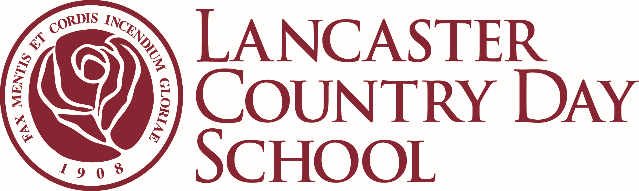 Summer 2019Dear Incoming Parents,As the President of the Parents Association (PA) I would like to extend our welcome to you and your family to Lancaster Country Day School (LCDS).The Parents Association here at LCDS is a very vibrant and active community and as an incoming parent you have already become a member of this great organization - there are no forms to fill out or dues to pay.The LCDS Parents Association works closely with the administration and faculty to "further the quality of life and educational opportunities at LCDS."We organize community building events, fundraising activities and classroom support. Also, every year we hold four PA general meetings. During these meetings we have speakers who present topics that are relevant to the education and student life here at LCDS. Please look for these dates on the calendar you will receive later in the summer.As you can see the PA is very involved in the development of our children and we are very excited to be a part of the process. I encourage every parent to actively participate in these activities.I am very excited to meet every one of you at the New Student Orientations and we look forward to seeing you at the All School Picnic which is scheduled for Friday, September 6, 2019.Please feel free to call me at (717)517-1919 or email me at hamdala@msn.com if I may answer any questions or help facilitate your transition to LCDS.Enjoy your summer and welcome to our family.Vinitha M. Amanullah MD
PA President